РЕШЕНИЕ                                   с. Большой Шурняк                               КАРАР№ 83                    	         		                                             «15» марта 2023 годаО материальном поощренииВ связи с праздничными мероприятиями, посвященными ко Дню Защитника Отечества, а также по итогам проведенных отчетных сессий Глав сельских поселений за 2022 год, Совет Большешурнякского сельского поселенияРЕШИЛ:Выплатить  Главе Большешурнякского сельского поселения Елабужского муниципального района премию в размере 32549,00 рублей. Финансово-бюджетной палате Елабужского муниципального района выделить финансовые средства Совету Большешурнякского сельского поселения Елабужского муниципального района для премирования.Председатель                                                                                  Н.И. МельниковСОВЕТ БОЛЬШЕШУРНЯКСКОГО СЕЛЬСКОГО ПОСЕЛЕНИЯ ЕЛАБУЖСКОГО МУНИЦИПАЛЬНОГО РАЙОНА РЕСПУБЛИКИ ТАТАРСТАН                                                                                                                                                                                                                                                                                                                                                                                                                                                                                                                                                                                                                                                                                                                                                                                                                                                                                                                                                                                                                                                                                                                                                                                                                                                                                                                                                                                                                                                                                                                                                                                                                                                                                                                                                                                                                                                                                                                                                                                                                                                                                                                                                                                                                                                                                                                                                                                                                                                                                                                                                                                                                                                                                                                                                                                                                                                                                                                                                                                                                                                                                                                                                                                                                                                                                                                                                                                                                                                                                                                                                                                                                                                                                                                                                                                                                                                                                                                                                                                                                                                                                                                                                                                                                                                                                                                                                                                                                                                                                                                                                                                                                                                                                                                                                                                                                                                                                                                                                                                                                                                                                                                                                                                                                                                                                                                                                                                                                                                                                                                                                                                                                                                                                                                                                                                                                                                                                                                                                                                                                                                                                                                                                                                                                                                                                                                                                                                                                                                                                                                                                                                                                                                                                                                         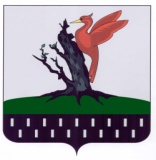 ТАТАРСТАН РЕСПУБЛИКАСЫ АЛАБУГА МУНИЦИПАЛЬ РАЙОНЫ ОЛЫ ШУРНЯК АВЫЛ ЖИРЛЕГЕ СОВЕТЫ